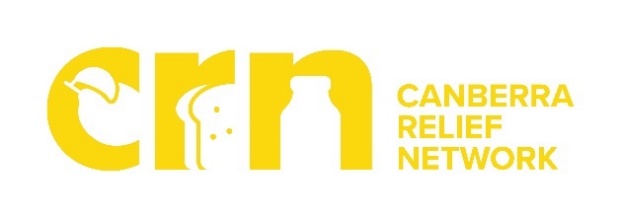 هل تحتاج إلى الإغاثة الغذائية؟شبكة كنبرا للإغاثة (Canberra Relief Network) هي مبادرة بين شركاء في المجتمع في كل أنحاء مقاطعة العاصمة الأسترالية (ACT) لتوفير استجابة تعاونية لطلبات المساعدة العملية والإحالات خلال جائحة COVID-19.تهدفCanberra Relief Network  إلى توفير الغذاء وضروريات النظافة الشخصية والمنزلية للأفراد والعائلات في ACT.هذه المساعدة متوفرة لأي شخص يعاني من ضائقة مالية، بما في ذلك الأشخاص الذين تأثروا بشكل مباشر بوقع الأزمة الحالية على الاقتصاد.لتسجيل عائلتك لتلقي المساعدة من Canberra Relief Network، يرجى الاتصال على الرقم  1800 43 11 33 أو زيارة الموقع  www.canberrarelief.com.auهي مموّل هذه المبادرة ACT حكومة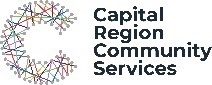 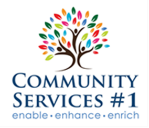 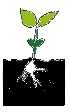 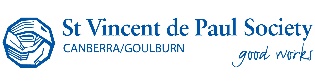 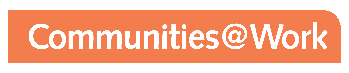 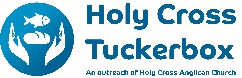 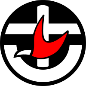 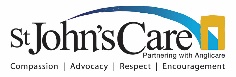 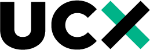 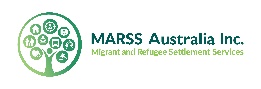 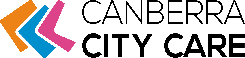 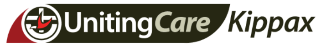 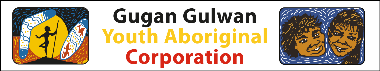 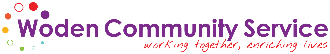 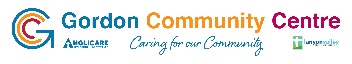 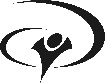 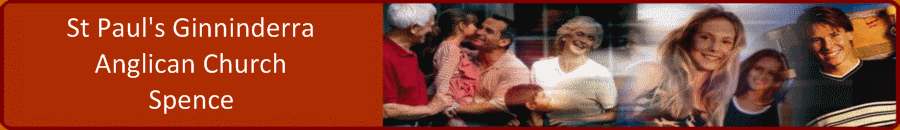 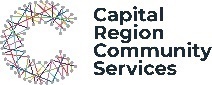 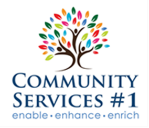 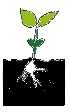 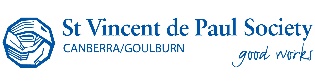 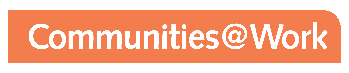 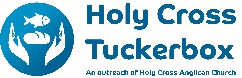 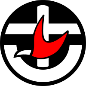 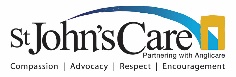 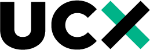 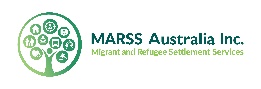 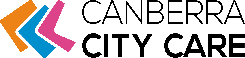 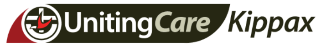 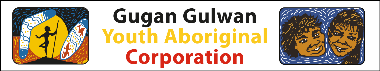 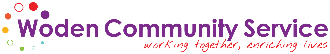 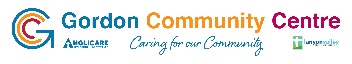 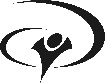 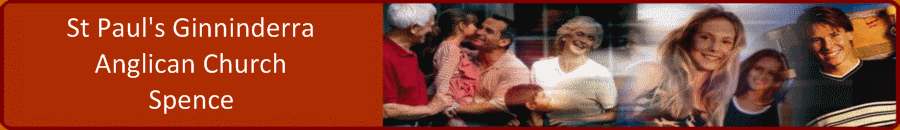 